Запись бортового магнитофонаДалее будет предложен протокол (полный, без каких-либо утаек) записи бортового магнитофона МС-61, составленный мной по команде ныне покойного Казарина Владимира Николаевича, бывшего в то время заместителем командира 290-го ОДРАП, базировавшегося в Зябровке. Протокол охватывает заходы на посадку на своем аэродроме (Зябровка), а также заход и посадку на запасном аэродроме (Шайковка).Протокол этот никому из командования не понадобился и чудом сохранился в моем небольшом личном архиве.Для краткости будет оставлен лишь заход на посадку и посадка в Шайковке.О сокращениях, которые будут встречаться в протоколе:ВПП – взлетно-посадочная полоса аэродромаКК – командир корабля (экипажа)ШК – штурман корабляОп – бортовой оператор РП – руководитель полетов на аэродроме. Находится на командно-диспетчерском пункте (КДП)ПРП – помощник руководителя полетов. Во время полетов находится на стартовом командном пункте (СКП), расположенном напротив места приземления самолетов.РБЗ – руководитель ближней зоныРЗП – руководитель зоны посадки (контролирует положение самолета на  посадочном курсе и на глиссаде предпосадочного снижения)РЦ – диспетчер районного центра управления воздушным движениемОПИ — огни приближения импульсныеВ скобках будут мои комментарии.                             Посадка в Шайковке КК – «Речной», «Речной», 17061, на связь (установление связи с РП в Шайковке)РП Шайковки – отвечаю, «Речной»КК – добрый вечер, 17061 с «Кораллового» (позывной Зябровки) на запасной. Условия подхода, посадки?РП – наш курс посадки 336, облачность 10 баллов высотой 1500, давление 744,5. Ваш остаток, эшелон?КК – 7200, остаток (неразборчиво) тоннРП – понял, подходитеПродолжение — с занятия 1500 метровКК – 061, 1500РП – 061, по давлению 744,5 до круга, 500 метров (разрешает снижение до высоты полета по кругу и информирует о фактическом атмосферном давлении, которое экипажу необходимо установить на высотомерах перед переходом на снижение)  КК – по давлению 744,5 до круга, 500 метровШК – какое давление, еще разКК – 744,5, прямаяШК – прямаяКК – прямая, 500 метров, кругРП – 061, выполняйте разворот вправо на посадочныйШК – вправо, на посадочныйКК – выполняю вправо на посадочный. Это курс какой получится?ШК – это мы сейчас в районе третьего, выполняем третийКК – понятноОп – он, наверное, хочет и четвертый сразуКК – посмотримОп – высоту смотриКК – хорошо, уточняюШК – 300 до горизонтаКК – хорошо, на курс?ШК – сейчас посмотрим, пока 66 займемКК – 66РП – 061, высота?КК – 500, круг занялРП – вас понял, сохраняйте кругКК – сохраняюРП – 061, выполняйте разворот вправо, на посадочныйШК – вправо на посадочный, говоритКК – вправо на 156?РП – возьмите курс 90, пройдите по прямой до командыКК – принял, курс 90РП – на четвертом дадим разворот на посадочныйКК – принятоКК – так, условный курс какой будет?КК – прямаяШК – скажемКК – смотриРП – 061, шасси будете выпускать по моей командеКК – согласенРП – пока еще прожектора на позиции не всталиКК – всю светотехнику желательно включитьРП – не понял васКК – всю светотехнику желательно включитьРП – все включеноКК – понятноКК – не проскочим?ШК – нетКК – АРК уже видишь где?ШК – нормальноШК – выполняем потихонечку четвертыйКК – так, посадку включитьШК – хорошоКК – так, сработалоКК – 061 на четвертом, шасси убраны, с посадкой, остаток четыреРП – вас понялОП – закрылки пойдут на дальности 18 и на дальности 10 вход в глиссадуКК – хорошо, вот курс слева показывает, АРК справа показываетШК – нормально, прямаяКК – вот, на курсе, да?ШК – да, нет, немножко мы (неразборчиво)КК – а, правильно, правильноШК – еще довернемКК – курс неправильно взяли мыОп – высоту скорректируемКК – хорошоШК – 18 дальностьРП – 061?КК – на приемеРП – без снижения до дальнего на 500, над дальним выполняйте первый разворот вправо. Сделаете маленькую коробочкуКК – ну, даете (выразил недовольство тем, что на второй круг отправляют при критически малом остатке топлива)РП – прожектора не вышли (информация о причине отправления на второй круг. На самом деле она была другой. На КДП отсутствовал руководитель зоны посадки, которого пришлось некоторое время ждать)Оп – давай без прожекторовКК – без прожекторов надо садиться тогда, что поделаешь?Оп – давай, шасси выпускайШК – 13 (дальность)КК – хорошоШК – полосу вообще видно, нет?КК – огни полосы включены у вас?РП – все включеноШК – снос минус 5, идем слева метров 500КК – слева?ШК – даКК – хорошоШК – 10 дальностьРП – 061, полосу наблюдаешь?ШК – 8 (дальность)КК – нет, пока нетШК – скорость 520РП – 061, без снижения идете?КК – да, без снижения покаРП – на 500 метров выполняйте первый разворот вправоКК – на первом, у вас посадки нет что ли?РП – есть посадкаРЗП – дальность сейчас 4 кмКК – понятноШК – полосу увидел?КК – да, вот она, слеваКК – все, три тонны загорелосьШК – да-а-аКК – прямая, в район третьего сразу пойдемШК – давайКК – по прямойШК – по прямойКК – посадку можно выключитьШК – выключилРБЗ – 061, выполняйте второйКК – я иду в район третьегоШК – разворотРП – 061, занимайте обратный посадочному в район третьегоКК – выполняюШК – ширина 12КК – хорошо, прямаяШК – еще, ещеКК – а какой курс?ШК – ноль возьми покаКК – какой условный, подскажи мне пожалуйста, ВолодяШК – ноль возьмиКК – ноль, да? А посадочный условный какой будет,ШК – сейчас 356, 175 посадочный будетКК – понятноШК – ну что, дальность 16 мы отошли, хватит нам?Оп – хватит, давайКК – какая дальность?ШК – 16, разворотКК – 061 на третьемРЗП – 061 на третьемОп – шассиКК – рано, на посадочном (в данном случае, при малом остатке топлива, шасси необходимо выпускать как можно позднее)Оп – понялРП – 061, на 300 метрах протягивает 3-4 баллаКК – принялШК – прямаяКК – прямаяШК – выполняем четвертыйКК – на четвертом?ШК – даКК – 061 на четвертом, с посадкойКК – посадку включитьШК – включилКК – хорошо, бленкеры закрыты, курсовик слева, АРК нормально показываетШК – километр до створа, 800, 500КК – хорошоРП – 061, светооборудование работает, два прожектора по заходу, 1-й, 2-й горят, ОПИ включеноКК – принялШК – дальность 20, слева 800КК – слева 800?ШК – вправо доверни, курс 175 посадочныйКК – дальность у нас 19, да? Шасси на выпускРЗП – 061, дальность 18, левее 300КК – 500, исправляюШК – доворачивай вправоОп – шасси выпускаются, да?РП – 061, контроль шассиКК – выпускаютсяШК – 180, закрылки 20КК – прямая, отсчет, три зеленые горят (шасси встали на замки выпущенного положения)ШК – дальность 14КК – отсчет, закрылки 20Оп – выпускаютсяКК – на элеронах, две белые горятРЗП – 061, дальность 13, левее 400КК – 500, исправляюШК – вправо довернуть надо, да?КК – доворачиваю вправоРП – ветер на посадке в правый борт 40 градусов, 4-5 метровКК – условия принялШК – дальность 10РЗП – дальность 10, левее 250КК – 500РП – шасси выпущены?КК – выпущены, три зеленые горятРП – вас понялШК – доворачивай теперь тихонько влевоКК – доворачиваю, выпускаю закрылки (полностью), фары на большойРЗП – дальность 8, на курсе и глиссадеШК – 7 дальность, 6 километров дальностьКК – 340ШК – 5 (неразборчиво), 400РЗП – 061, дальность 4, выше глиссады 20КК – 061, дальний, шасси, механизация выпущены, посадкуРП – 061, посадку разрешаю, высоковатоКК – разрешилиШК – (неразборчиво), 430, 430, 420, 410,400, 400, торец, 400РП – пониже, высокоШК – 390, 390РП – высоко, понижеШК – 380, 370, 360, 350РП – пониже, высокоШК – 340, 340, 330 (приземление произошло примерно на середине ВПП)РП – парашютыКК – выпустилРП - до конца 600Оп – Володя, ко мне иди (зовет к себе штурмана, боясь выкатывания с ВПП, что опасно для впереди сидящего члена экипажа)КК – освобождать влево?РП – влево, в последнюю рулежную дорожкуКК – я могу и в предпоследнююРП – давай в предпоследнююКК – принял, освободилРП – освободил, остаток ваш?КК – тонны двеКонец протокола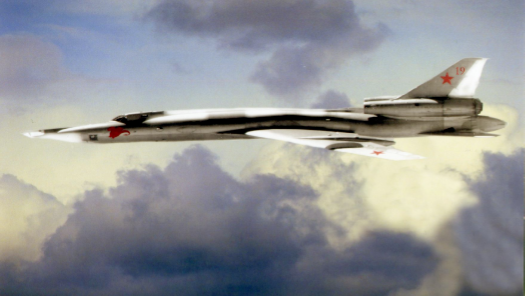 Самолет-разведчик Ту-22РДМ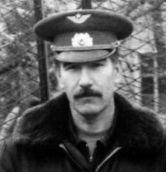 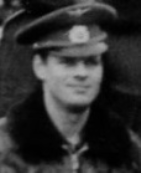 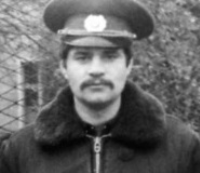         Савреев               Дяденькин                  Гуров